ITU-T SG13 greets SG2 and thanks you for your liaison proposing terms of reference and other information for the formation of a joint Rapporteurs Group on Cloud Computing Management (JRG CCM).SG13 is pleased inform you that our opening plenary session accepted the proposed Terms of Reference for the JRG CCM unchanged.As such, the JRG CCM is formed exactly as you proposed. The TSB has provided an email reflector for the new group at jrg-ccm@lists.itu.int.The first meeting of JRG CCM took place during our SG13 meeting, and the report of this initial session is available at http://www.itu.int/md/meetingdoc.asp?lang=en&parent=T13-SG13-140707-TD-WP2-0269.The meeting was positive and constructive, and the SG13 chairman expressed his satisfaction with the level of collaboration and progress already being shown.We look forward to fruitful ongoing collaboration on these topics.____________________INTERNATIONAL TELECOMMUNICATION UNIONINTERNATIONAL TELECOMMUNICATION UNIONINTERNATIONAL TELECOMMUNICATION UNIONCloud Computing
‘joint coordination activity’TELECOMMUNICATION STANDARDIZATION SECTORSTUDY PERIOD 2013-2016TELECOMMUNICATION STANDARDIZATION SECTORSTUDY PERIOD 2013-2016TELECOMMUNICATION STANDARDIZATION SECTORSTUDY PERIOD 2013-2016Doc 152TELECOMMUNICATION STANDARDIZATION SECTORSTUDY PERIOD 2013-2016TELECOMMUNICATION STANDARDIZATION SECTORSTUDY PERIOD 2013-2016TELECOMMUNICATION STANDARDIZATION SECTORSTUDY PERIOD 2013-2016English onlyOriginal: EnglishTD
(Ref: SG13 - LS 78 -E)TD
(Ref: SG13 - LS 78 -E)TD
(Ref: SG13 - LS 78 -E)TD
(Ref: SG13 - LS 78 -E)Source:ITU-T Study Group 13ITU-T Study Group 13ITU-T Study Group 13Title:LS/i on formation of the JRG CCM [from ITU-T SG13]LS/i on formation of the JRG CCM [from ITU-T SG13]LS/i on formation of the JRG CCM [from ITU-T SG13]LIAISON STATEMENTLIAISON STATEMENTLIAISON STATEMENTLIAISON STATEMENTFor action to:For action to:--For comment to:For comment to:--For information to:For information to:JCA-Cloud, SG2JCA-Cloud, SG2Approval:Approval:ITU-T SG13 Meeting (Geneva , 7-18 July 2014)ITU-T SG13 Meeting (Geneva , 7-18 July 2014)Deadline:Deadline:--Contact:Contact:Jamil ChawkiEmail: jamil.chawki@orange.com Contact:Contact:Mark JeffreyEmail: mark.jeffrey@microsoft.com 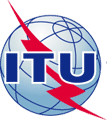 INTERNATIONAL TELECOMMUNICATION UNIONINTERNATIONAL TELECOMMUNICATION UNIONINTERNATIONAL TELECOMMUNICATION UNIONINTERNATIONAL TELECOMMUNICATION UNIONINTERNATIONAL TELECOMMUNICATION UNIONINTERNATIONAL TELECOMMUNICATION UNIONCOM 13 – LS 078 – ETELECOMMUNICATION
STANDARDIZATION SECTORSTUDY PERIOD 2013-2016TELECOMMUNICATION
STANDARDIZATION SECTORSTUDY PERIOD 2013-2016TELECOMMUNICATION
STANDARDIZATION SECTORSTUDY PERIOD 2013-2016TELECOMMUNICATION
STANDARDIZATION SECTORSTUDY PERIOD 2013-2016TELECOMMUNICATION
STANDARDIZATION SECTORSTUDY PERIOD 2013-2016TELECOMMUNICATION
STANDARDIZATION SECTORSTUDY PERIOD 2013-2016TELECOMMUNICATION
STANDARDIZATION SECTORSTUDY PERIOD 2013-2016TELECOMMUNICATION
STANDARDIZATION SECTORSTUDY PERIOD 2013-2016English onlyOriginal: EnglishEnglish onlyOriginal: EnglishEnglish onlyOriginal: EnglishQuestion(s):Question(s):19/1319/13Ref.: TD 136 (PLEN/13) Annex 2Ref.: TD 136 (PLEN/13) Annex 2Ref.: TD 136 (PLEN/13) Annex 2Ref.: TD 136 (PLEN/13) Annex 2Ref.: TD 136 (PLEN/13) Annex 2Ref.: TD 136 (PLEN/13) Annex 2Ref.: TD 136 (PLEN/13) Annex 2Ref.: TD 136 (PLEN/13) Annex 2Source:Source:ITU-T Study Group 13ITU-T Study Group 13ITU-T Study Group 13ITU-T Study Group 13ITU-T Study Group 13ITU-T Study Group 13Title:Title:LS on formation of the JRG CCMLS on formation of the JRG CCMLS on formation of the JRG CCMLS on formation of the JRG CCMLS on formation of the JRG CCMLS on formation of the JRG CCMLIAISON STATEMENTLIAISON STATEMENTLIAISON STATEMENTLIAISON STATEMENTLIAISON STATEMENTLIAISON STATEMENTLIAISON STATEMENTLIAISON STATEMENTLIAISON STATEMENTFor action to:For action to:For action to:------For comment to:For comment to:For comment to:------For information to:For information to:For information to:ITU-T SG2, JCA-CloudITU-T SG2, JCA-CloudITU-T SG2, JCA-CloudITU-T SG2, JCA-CloudITU-T SG2, JCA-CloudITU-T SG2, JCA-CloudApproval:Approval:Approval:ITU-T SG13 Meeting (Geneva , 7-18 July 2014)ITU-T SG13 Meeting (Geneva , 7-18 July 2014)ITU-T SG13 Meeting (Geneva , 7-18 July 2014)ITU-T SG13 Meeting (Geneva , 7-18 July 2014)ITU-T SG13 Meeting (Geneva , 7-18 July 2014)ITU-T SG13 Meeting (Geneva , 7-18 July 2014)Deadline:Deadline:Deadline:------Contact:Contact:Jamil ChawkiJamil ChawkiJamil ChawkiJamil ChawkiEmail: jamil.chawki@orange.com Email: jamil.chawki@orange.com Email: jamil.chawki@orange.com Contact:Contact:Mark JeffreyMark JeffreyMark JeffreyMark JeffreyEmail: mark.jeffrey@microsoft.com Email: mark.jeffrey@microsoft.com Email: mark.jeffrey@microsoft.com 